	___________________________________________________________________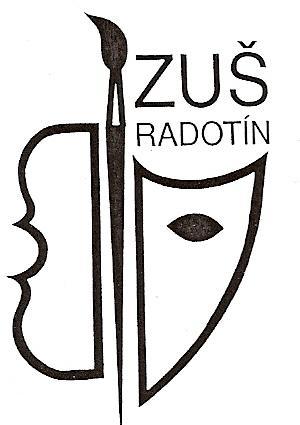 		ZÁKLADNÍ UMĚLECKÁ ŠKOLA KLEMENTA SLAVICKÉHO				PRAHA 5 RADOTÍN, ZDERAZSKÁ 6/60, TEL.: 257 811 662		E-mail: zusradotin@zusradotin.cz, web: www.zusradotin.czBlecha MilanTruhlářství-mioLibušská 7/185Praha 4OBJEDNÁVKANa základě Vaší cenové nabídky u Vás objednávám výrobu a montáž nábytku do nových učeben a ostatních prostor školy dle Vaší cenové nabídky v celkové výši 346 484,- vč. DPH.Termín dodání a montáže je dle osobní dohody do 12. 9. 2021V Praze dne 25. 7. 2021 						Bc. Pavel Motlík, ředitel školy